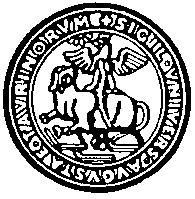 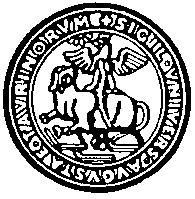 Corsi di Laurea delle Professioni sanitarie ___________________________________________  	Data 	 	 	 	 	 	 	 Firma del Docente o Tutor proponente l’attività elettiva CORSO DI LAUREA IN INFERMIERISTICA UNIVERSITÀ DEGLI STUDI DI TORINO MODULO PER LA PROPOSTA DI ATTIVITÀ ELETTIVE   compilare in ogni sua parte ed inviare per posta elettronica al seguente indirizzo:  MODULO PER LA PROPOSTA DI ATTIVITÀ ELETTIVE   compilare in ogni sua parte ed inviare per posta elettronica al seguente indirizzo:  MODULO PER LA PROPOSTA DI ATTIVITÀ ELETTIVE   compilare in ogni sua parte ed inviare per posta elettronica al seguente indirizzo:  MODULO PER LA PROPOSTA DI ATTIVITÀ ELETTIVE   compilare in ogni sua parte ed inviare per posta elettronica al seguente indirizzo:  MODULO PER LA PROPOSTA DI ATTIVITÀ ELETTIVE   compilare in ogni sua parte ed inviare per posta elettronica al seguente indirizzo:  MODULO PER LA PROPOSTA DI ATTIVITÀ ELETTIVE   compilare in ogni sua parte ed inviare per posta elettronica al seguente indirizzo:  MODULO PER LA PROPOSTA DI ATTIVITÀ ELETTIVE   compilare in ogni sua parte ed inviare per posta elettronica al seguente indirizzo:   Denominazione dell’attività elettiva: L’impatto del Tumore e della Chemioterapia, Radioterapia o terapie Ormonali sulla sfera sessuale delle persone, possiamo e dobbiamo parlarne  Denominazione dell’attività elettiva: L’impatto del Tumore e della Chemioterapia, Radioterapia o terapie Ormonali sulla sfera sessuale delle persone, possiamo e dobbiamo parlarne  Denominazione dell’attività elettiva: L’impatto del Tumore e della Chemioterapia, Radioterapia o terapie Ormonali sulla sfera sessuale delle persone, possiamo e dobbiamo parlarne  Denominazione dell’attività elettiva: L’impatto del Tumore e della Chemioterapia, Radioterapia o terapie Ormonali sulla sfera sessuale delle persone, possiamo e dobbiamo parlarne  Denominazione dell’attività elettiva: L’impatto del Tumore e della Chemioterapia, Radioterapia o terapie Ormonali sulla sfera sessuale delle persone, possiamo e dobbiamo parlarne  Denominazione dell’attività elettiva: L’impatto del Tumore e della Chemioterapia, Radioterapia o terapie Ormonali sulla sfera sessuale delle persone, possiamo e dobbiamo parlarne  Denominazione dell’attività elettiva: L’impatto del Tumore e della Chemioterapia, Radioterapia o terapie Ormonali sulla sfera sessuale delle persone, possiamo e dobbiamo parlarne Anno accademico: 2020/21 Anno accademico: 2020/21 Anno accademico: 2020/21 Anno accademico: 2020/21 Anno accademico: 2020/21 Anno accademico: 2020/21 Anno accademico: 2020/21  Tipologia: Stage (in caso di stage è necessario compilare anche Modulo 1) X    Seminari Congressi Laboratori – Esercitazioni (in caso di ADE con impegno di spesa è necessario compilare anche Modulo. 2)  Tipologia: Stage (in caso di stage è necessario compilare anche Modulo 1) X    Seminari Congressi Laboratori – Esercitazioni (in caso di ADE con impegno di spesa è necessario compilare anche Modulo. 2)  Tipologia: Stage (in caso di stage è necessario compilare anche Modulo 1) X    Seminari Congressi Laboratori – Esercitazioni (in caso di ADE con impegno di spesa è necessario compilare anche Modulo. 2)  Tipologia: Stage (in caso di stage è necessario compilare anche Modulo 1) X    Seminari Congressi Laboratori – Esercitazioni (in caso di ADE con impegno di spesa è necessario compilare anche Modulo. 2)  Anno di corso per cui è possibile iscriversi:  1° X    2°  X    3°  Anno di corso per cui è possibile iscriversi:  1° X    2°  X    3°  Anno di corso per cui è possibile iscriversi:  1° X    2°  X    3° N. studenti ammessi per ogni edizione N. studenti ammessi per ogni edizione N. totale di ore previste per l’attività elettiva N. totale di ore previste per l’attività elettiva N. totale di ore previste per l’attività elettiva CFU  CFU  Minimo 20 massimo 30 Minimo 20 massimo 30 4 4 4  0.25 0.25 Criteri di selezione dei partecipanti in caso di soprannumero di richieste:  Criteri di selezione dei partecipanti in caso di soprannumero di richieste:  Criteri di selezione dei partecipanti in caso di soprannumero di richieste:  Criteri di selezione dei partecipanti in caso di soprannumero di richieste:  Criteri di selezione dei partecipanti in caso di soprannumero di richieste:  Criteri di selezione dei partecipanti in caso di soprannumero di richieste:  Criteri di selezione dei partecipanti in caso di soprannumero di richieste:  Modalità d’iscrizione:  X    on line sul sito corso di laurea        X    on line sul sito corso di laurea        X    on line sul sito corso di laurea        X    on line sul sito corso di laurea        X    on line sul sito corso di laurea        X    on line sul sito corso di laurea         Modalità d’iscrizione:  X    indirizzo mail docente o tutor proponente X    indirizzo mail docente o tutor proponente X    indirizzo mail docente o tutor proponente X    indirizzo mail docente o tutor proponente X    indirizzo mail docente o tutor proponente X    indirizzo mail docente o tutor proponente  Modalità d’iscrizione:   altro:  altro:  altro:  altro:  altro:  altro:  Docente o Tutor proponente l’attività elettiva:   Dr Spesso Sergio D ssa Laura Crosetto  Docente o Tutor proponente l’attività elettiva:   Dr Spesso Sergio D ssa Laura Crosetto  Docente o Tutor proponente l’attività elettiva:   Dr Spesso Sergio D ssa Laura Crosetto  Docente o Tutor proponente l’attività elettiva:   Dr Spesso Sergio D ssa Laura Crosetto  Docente o Tutor proponente l’attività elettiva:   Dr Spesso Sergio D ssa Laura Crosetto  Docente o Tutor proponente l’attività elettiva:   Dr Spesso Sergio D ssa Laura Crosetto  Docente o Tutor proponente l’attività elettiva:   Dr Spesso Sergio D ssa Laura Crosetto Recapito telefonico: 0119933665 Fax Fax Cellulare (il dato è facoltativo e sarà pubblicato sul sito del Corso di laurea) 3386550971 Cellulare (il dato è facoltativo e sarà pubblicato sul sito del Corso di laurea) 3386550971 Cellulare (il dato è facoltativo e sarà pubblicato sul sito del Corso di laurea) 3386550971 e-mail:  Recapito telefonico: 0119933665 Fax Fax Cellulare (il dato è facoltativo e sarà pubblicato sul sito del Corso di laurea) 3386550971 Cellulare (il dato è facoltativo e sarà pubblicato sul sito del Corso di laurea) 3386550971 Cellulare (il dato è facoltativo e sarà pubblicato sul sito del Corso di laurea) 3386550971 sergio.spesso@ircc.it sergio.spesso@unito.it Recapito telefonico: 0119933665 Fax Fax Cellulare (il dato è facoltativo e sarà pubblicato sul sito del Corso di laurea) 3386550971 Cellulare (il dato è facoltativo e sarà pubblicato sul sito del Corso di laurea) 3386550971 Cellulare (il dato è facoltativo e sarà pubblicato sul sito del Corso di laurea) 3386550971 Struttura in cui si svolge l’attività elettiva: Sede del Corso di Laurea in Infermieristica Oppure Seminario Online Webex Indirizzo (via, numero civico, città, aula ecc.):  Descrizione dell’attività ed obiettivi formativi  La 	malattia 	Oncologica 	ha 	un 	fortissimo 	impatto 	sulle 	persone,dal 	punto 	di 	vista fisico,psicologico,relazionale,sociale,spirituale Uno degli aspetti su cui ha un impatto maggiore ,ma di cui ancora oggi si fa fatica a parlare,è quello relativo alla sfera sessuale e ,nelle persone piu giovani,anche della fertilità e della capacità riproduttiva,nell’uomo e nella donna Obiettivo: sensibilizzare gli studenti/futuri colleghi,alla presa in carico globale della persona e quindi anche del tema sessualità / procreazione informare sulle procedure  mediche presenti nelle strutture ed i generale sul territorio per aiutare le persone nel preservare,se richiesto,tale funzione fisiologica aiutare le persone a sentirsi accolte ed ascoltate sul tema sessualità / fertiità,attivando processi di ascolto attivo e reciproco del tema  Presentazione del progetto “FERTISAVE “ del Sant’Anna di Torino  Modalità secondo la quale si svolgerà la valutazione(colloquio, presentazione di una relazione, prova pratica ecc):  Calendario (in caso di stage compilare il calendario del Modulo 1): N° Edizioni: ________ 1° Edizione _________ Data __27/11/2021   ______Orario __9:00/13:00________ 2° Edizione _________ Data ___________________Orario ___________________ 3° Edizione _________ Data ___________________Orario ___________________ La prenotazione delle aule è a carico del docente/tutor proponente l’ADE 